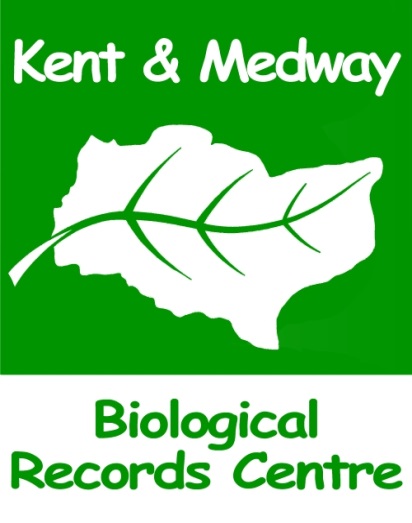 	ChargesPlease note: The charges shown below will apply as from 1st November 2019. All data search requests received before that date will be processed at the current charging rate. * for search areas greater than 100km2 please contact KMBRC for a quoteProvision of Data in GIS Shapefile FormatIn some circumstances it may be possible to supply data in GIS shapefile format where our standard search would not be applicable or suitable, for example; where data is required for the route of a proposed powerline or pipeline covering a considerable distance. All requests for data in GIS shapefile format will be considered individually and costs will be dependent on the specific requirements of those individual search requests. If you require data in this format please contact us to discuss whether we may be able to help. Exemptions from paymentEnquiries received from the general public are normally free of charge for the first hour of work. This is usually the equivalent of one standard data search request. Enquiries on a larger scale will be discussed individually and either the scope of enquiry reduced or a charge may be levied. It should be noted that no enquiry data received under this exemption should be used for commercial purposes, including planning applications. If this is intended, then a payment must be made.Searches on behalf of species recording groups and individual recorders who have a data exchange agreement with us are free of charge. Data processing, manipulation and interrogation facilities are available to the recording groups and individuals, under the provision of the 'technical support for recording groups’.No charge is made to KMBRC Service Level Agreement (SLA) Partners. This also applies to their contractors, but contact details must be given on the relevant section of the information request form so that we can contact the partner for authorisation prior to proceeding with the work. Standard reports (supplied in PDF format):Map of statutory and non-statutory designated sites accompanied by statutory citationsProtected Species Inventory including KRAG data (excludes bats and birds)          Conservation Concern Species Inventory (NERC, Section 41 and BAP priority                   species. Invasive non-native species Inventory Kent Rare and Scarce Species Inventory (excludes bats and birds)Bat Records from Kent Bat Group, including a bat roost mapBird Records from Kent Ornithological Society, including an indication of breeding statusStandard reports (supplied in PDF format):Map of statutory and non-statutory designated sites accompanied by statutory citationsProtected Species Inventory including KRAG data (excludes bats and birds)          Conservation Concern Species Inventory (NERC, Section 41 and BAP priority                   species. Invasive non-native species Inventory Kent Rare and Scarce Species Inventory (excludes bats and birds)Bat Records from Kent Bat Group, including a bat roost mapBird Records from Kent Ornithological Society, including an indication of breeding statusAdministration charge for standard data search report not exceeding 50km2 to include all items listed above£280 + VATLarge Area surcharge (over 50km2  up to a maximum of 100km2)+20%Administration charge for any one species report for an area not exceeding 50km2£140 + VATCharge for Habitat and BAP Habitat Maps£20 + VAT eachCharge for SSSI Risk Zones Report and Map£30 + VATDiscount for data searches which result in a complete absence of data-50%Priority Fee for 24 hour turnaround+20%